РОССИЙСКАЯ ФЕДЕРАЦИЯФЕДЕРАЛЬНЫЙ ЗАКОНО ГОСУДАРСТВЕННЫХ ПОСОБИЯХ ГРАЖДАНАМ, ИМЕЮЩИМ ДЕТЕЙПринятГосударственной Думой26 апреля 1995 годаОдобренСоветом Федерации4 мая 1995 годаНастоящий Федеральный закон устанавливает единую систему государственных пособий гражданам, имеющим детей, в связи с их рождением и воспитанием, которая обеспечивает гарантированную государством материальную поддержку материнства, отцовства и детства.Глава I. ОБЩИЕ ПОЛОЖЕНИЯСтатья 1. Сфера действия настоящего Федерального законаДействие настоящего Федерального закона распространяется на:граждан Российской Федерации, проживающих на территории Российской Федерации;граждан Российской Федерации, проходящих военную службу по контракту, службу в качестве лиц рядового и начальствующего состава в органах внутренних дел, в войсках национальной гвардии, в Государственной противопожарной службе, в учреждениях и органах уголовно-исполнительной системы, органах принудительного исполнения Российской Федерации, таможенных органах, и гражданский персонал воинских формирований Российской Федерации, находящихся на территориях иностранных государств в случаях, предусмотренных международными договорами Российской Федерации;(в ред. Федеральных законов от 21.07.1998 N 117-ФЗ, от 25.07.2002 N 116-ФЗ, от 22.08.2004 N 122-ФЗ, от 03.07.2016 N 305-ФЗ, от 29.07.2018 N 264-ФЗ, от 01.10.2019 N 328-ФЗ)постоянно проживающих на территории Российской Федерации иностранных граждан и лиц без гражданства, а также беженцев;(в ред. Федерального закона от 05.12.2006 N 207-ФЗ)временно проживающих на территории Российской Федерации и подлежащих обязательному социальному страхованию на случай временной нетрудоспособности и в связи с материнством иностранных граждан и лиц без гражданства.(абзац введен Федеральным законом от 05.12.2006 N 207-ФЗ, в ред. Федерального закона от 24.07.2009 N 213-ФЗ)Действие настоящего Федерального закона не распространяется на:граждан Российской Федерации (иностранных граждан и лиц без гражданства), дети которых находятся на полном государственном обеспечении;граждан Российской Федерации (иностранных граждан и лиц без гражданства), лишенных родительских прав либо ограниченных в родительских правах, за исключением случаев назначения и выплаты пособия по беременности и родам, ежемесячного пособия в связи с рождением и воспитанием ребенка женщине, вставшей на учет в медицинской организации в ранние сроки беременности (до двенадцати недель), и единовременного пособия беременной жене военнослужащего, проходящего военную службу по призыву;(в ред. Федеральных законов от 05.04.2013 N 45-ФЗ, от 07.06.2013 N 129-ФЗ, от 26.05.2021 N 151-ФЗ, от 21.11.2022 N 455-ФЗ)граждан Российской Федерации, выехавших на постоянное место жительства за пределы Российской Федерации.Иные категории лиц, проживающих на территории Российской Федерации, на которых действие настоящего Федерального закона не распространяется, могут быть признаны нуждающимися в получении государственных пособий гражданам, имеющим детей, в порядке и на условиях, которые устанавливаются Правительством Российской Федерации.Статья 2. Законодательство Российской Федерации о государственных пособиях гражданам, имеющим детейЗаконодательство Российской Федерации о государственных пособиях гражданам, имеющим детей, основывается на Конституции Российской Федерации и состоит из настоящего Федерального закона, других федеральных законов, а также законов и иных нормативных правовых актов субъектов Российской Федерации, в том числе устанавливающих дополнительные виды материальной поддержки семей с детьми. В целях единообразного применения настоящего Федерального закона при необходимости могут издаваться соответствующие разъяснения в порядке, определяемом Правительством Российской Федерации.(в ред. Федеральных законов от 05.12.2006 N 207-ФЗ, от 06.12.2021 N 409-ФЗ)Статья 3. Виды государственных пособий гражданам, имеющим детей, порядок назначения пособий и межведомственное информационное взаимодействие в целях назначения и выплаты пособий(в ред. Федерального закона от 28.07.2012 N 133-ФЗ)Настоящим Федеральным законом устанавливаются следующие виды государственных пособий:пособие по беременности и родам;ежемесячное пособие в связи с рождением и воспитанием ребенка;(в ред. Федерального закона от 21.11.2022 N 455-ФЗ)единовременное пособие при рождении ребенка;ежемесячное пособие по уходу за ребенком;(в ред. Федерального закона от 05.12.2006 N 207-ФЗ)абзац утратил силу с 1 января 2023 года. - Федеральный закон от 21.11.2022 N 455-ФЗ;единовременное пособие при передаче ребенка на воспитание в семью;(абзац введен Федеральным законом от 05.12.2006 N 207-ФЗ)единовременное пособие беременной жене военнослужащего, проходящего военную службу по призыву;(абзац введен Федеральным законом от 25.10.2007 N 233-ФЗ)ежемесячное пособие на ребенка военнослужащего, проходящего военную службу по призыву;(абзац введен Федеральным законом от 25.10.2007 N 233-ФЗ)абзац утратил силу с 1 мая 2022 года. - Федеральный закон от 30.04.2022 N 116-ФЗ.Порядок и условия назначения и выплаты указанных государственных пособий, за исключением ежемесячного пособия в связи с рождением и воспитанием ребенка, устанавливаются уполномоченным Правительством Российской Федерации федеральным органом исполнительной власти в части, не определенной настоящим Федеральным законом. Порядок предоставления информации, необходимой для назначения и выплаты единовременного пособия беременной жене военнослужащего, проходящего военную службу по призыву, и ежемесячного пособия на ребенка военнослужащего, проходящего военную службу по призыву, гражданам, имеющим право на получение этих пособий, а также органам, осуществляющим назначение и выплату указанного пособия, определяется Правительством Российской Федерации. Порядок и условия назначения и выплаты ежемесячного пособия в связи с рождением и воспитанием ребенка в части, не определенной настоящим Федеральным законом, требования к составу семьи и перечню видов доходов, учитываемых при расчете среднедушевого дохода семьи, а также перечень документов (копий документов, сведений), необходимых для назначения указанного пособия, и форма заявления о его назначении устанавливаются Правительством Российской Федерации.(в ред. Федеральных законов от 26.05.2021 N 151-ФЗ, от 30.04.2022 N 116-ФЗ, от 21.11.2022 N 455-ФЗ)Часть третья утратила силу с 1 января 2023 года. - Федеральный закон от 21.11.2022 N 455-ФЗ.Документы (копии документов, сведения), необходимые для назначения и выплаты государственных пособий, запрашиваются органами и организациями, осуществляющими назначение и выплату государственных пособий, в государственных органах, органах местного самоуправления и подведомственных государственным органам или органам местного самоуправления организациях, если указанные документы (копии документов, сведения), за исключением документов, предусмотренных частью 6 статьи 7 Федерального закона от 27 июля 2010 года N 210-ФЗ "Об организации предоставления государственных и муниципальных услуг", находятся в распоряжении таких органов либо организаций или указанные документы (копии документов, сведения) не были представлены лицом, имеющим право на получение государственных пособий, по собственной инициативе.(часть четвертая введена Федеральным законом от 28.07.2012 N 133-ФЗ; в ред. Федеральных законов от 06.12.2021 N 409-ФЗ, от 21.11.2022 N 455-ФЗ)Межведомственное информационное взаимодействие в целях назначения и выплаты пособий осуществляется в соответствии с требованиями Федерального закона от 27 июля 2010 года N 210-ФЗ "Об организации предоставления государственных и муниципальных услуг".(часть пятая введена Федеральным законом от 28.07.2012 N 133-ФЗ)Органы и организации, осуществляющие назначение и выплату государственных пособий, вправе проверять достоверность представленных заявителем документов, а также указанных в заявлении о назначении пособия сведений. В этих целях данные органы и организации вправе запрашивать и безвозмездно получать необходимые документы и сведения от органов, предоставляющих государственные услуги, органов, предоставляющих муниципальные услуги, иных государственных органов, органов местного самоуправления и подведомственных государственным органам или органам местного самоуправления организаций.(часть шестая введена Федеральным законом от 21.11.2022 N 455-ФЗ)Статья 4. Средства на выплату государственных пособий гражданам, имеющим детейВыплата государственных пособий гражданам, имеющим детей, производится за счет:средств Фонда пенсионного и социального страхования Российской Федерации в виде пособия по беременности и родам, единовременного пособия при рождении ребенка, ежемесячного пособия по уходу за ребенком лицам, подлежащим обязательному социальному страхованию на случай временной нетрудоспособности и в связи с материнством;(в ред. Федеральных законов от 24.07.2009 N 213-ФЗ, от 07.06.2013 N 129-ФЗ, от 26.05.2021 N 151-ФЗ, от 21.11.2022 N 455-ФЗ)средств федерального бюджета, выделяемых в установленном порядке федеральным органам исполнительной власти и федеральным государственным органам, в которых законодательством Российской Федерации предусмотрена военная служба, служба в качестве лиц рядового и начальствующего состава органов внутренних дел, войск национальной гвардии, Государственной противопожарной службы, сотрудников учреждений и органов уголовно-исполнительной системы, органов принудительного исполнения Российской Федерации, таможенных органов, в виде пособия по беременности и родам, единовременного пособия при рождении ребенка, ежемесячного пособия по уходу за ребенком женщинам, проходящим военную службу по контракту; лицам, проходящим службу в качестве лиц рядового и начальствующего состава органов внутренних дел, войск национальной гвардии, Государственной противопожарной службы, сотрудников учреждений и органов уголовно-исполнительной системы, органов принудительного исполнения Российской Федерации, таможенных органов; женщинам, уволенным в период беременности, отпуска по беременности и родам, и лицам, уволенным в период отпуска по уходу за ребенком в связи с ликвидацией организаций (за исключением ежемесячного пособия по уходу за ребенком, предусмотренного абзацем шестым настоящей части), а также в связи с истечением срока их трудового договора в воинских частях, находящихся за пределами Российской Федерации; женщинам, уволенным в период беременности, отпуска по беременности и родам, отпуска по уходу за ребенком в связи с переводом мужа в Российскую Федерацию из воинских частей, находящихся за пределами Российской Федерации; неработающим женам военнослужащих, проходящих военную службу по контракту на территориях иностранных государств;(в ред. Федеральных законов от 05.12.2006 N 207-ФЗ, от 24.07.2009 N 213-ФЗ, от 07.06.2013 N 129-ФЗ, от 04.06.2014 N 145-ФЗ, от 03.07.2016 N 305-ФЗ, от 29.07.2018 N 264-ФЗ, от 01.10.2019 N 328-ФЗ, от 26.05.2021 N 151-ФЗ)средств федерального бюджета, бюджетов субъектов Российской Федерации, выделяемых профессиональным образовательным организациям, образовательным организациям высшего образования, образовательным организациям дополнительного профессионального образования и научным организациям на выплату стипендий в виде пособия по беременности и родам, - женщинам, обучающимся по очной форме обучения в профессиональных образовательных организациях, образовательных организациях высшего образования, образовательных организациях дополнительного профессионального образования и научных организациях;(в ред. Федеральных законов от 07.06.2013 N 129-ФЗ (ред. 02.07.2013), от 26.05.2021 N 151-ФЗ)абзац утратил силу с 1 января 2023 года. - Федеральный закон от 21.11.2022 N 455-ФЗ;межбюджетных трансфертов из федерального бюджета бюджету Фонда пенсионного и социального страхования Российской Федерации, на выплату пособия по беременности и родам, единовременного пособия при рождении ребенка, ежемесячного пособия по уходу за ребенком женщинам, уволенным в период беременности, отпуска по беременности и родам, и лицам, уволенным в период отпуска по уходу за ребенком в связи с ликвидацией организаций, прекращением физическими лицами деятельности в качестве индивидуальных предпринимателей, прекращением полномочий нотариусами, занимающимися частной практикой, и прекращением статуса адвоката, а также в связи с прекращением деятельности иными физическими лицами, чья профессиональная деятельность в соответствии с федеральными законами подлежит государственной регистрации и (или) лицензированию, единовременного пособия при рождении ребенка и ежемесячного пособия по уходу за ребенком лицам, не подлежащим обязательному социальному страхованию на случай временной нетрудоспособности и в связи с материнством, в том числе обучающимся по очной форме обучения в профессиональных образовательных организациях, образовательных организациях высшего образования, образовательных организациях дополнительного профессионального образования и научных организациях (за исключением единовременного пособия при рождении ребенка и ежемесячного пособия по уходу за ребенком, предусмотренных абзацем третьим настоящей части);(в ред. Федеральных законов от 07.06.2013 N 129-ФЗ, от 26.05.2021 N 151-ФЗ, от 06.12.2021 N 409-ФЗ, от 21.11.2022 N 455-ФЗ)межбюджетных трансфертов из федерального бюджета бюджету Фонда пенсионного и социального страхования Российской Федерации на выплату единовременного пособия при передаче ребенка на воспитание в семью, единовременного пособия беременной жене военнослужащего, проходящего военную службу по призыву, и ежемесячного пособия на ребенка военнослужащего, проходящего военную службу по призыву;(в ред. Федеральных законов от 07.06.2013 N 129-ФЗ, от 06.12.2021 N 409-ФЗ, от 21.11.2022 N 455-ФЗ)абзац утратил силу с 1 января 2023 года. - Федеральный закон от 21.11.2022 N 455-ФЗ.Расходы на доставку и пересылку государственных пособий гражданам, имеющим детей, осуществляются из тех же источников, из которых производится выплата пособий.(часть вторая введена Федеральным законом от 30.05.2001 N 67-ФЗ)Финансирование расходов на оплату услуг организаций федеральной почтовой связи по доставке и пересылке государственных пособий гражданам, имеющим детей, производится в размерах, установленных законодательством Российской Федерации, определяющим финансирование расходов на оплату услуг организаций федеральной почтовой связи по доставке и пересылке государственных пенсий.(часть третья введена Федеральным законом от 30.05.2001 N 67-ФЗ)Плата за банковские услуги по операциям со средствами, предусмотренными на выплату государственных пособий гражданам, имеющим детей, не взимается.(часть четвертая введена Федеральным законом от 30.05.2001 N 67-ФЗ)В случае, если полномочия субъекта Российской Федерации, города Байконура, федеральной территории "Сириус" по назначению и выплате ежемесячного пособия в связи с рождением и воспитанием ребенка переданы Фонду пенсионного и социального страхования Российской Федерации, выплата указанного пособия производится за счет:межбюджетных трансфертов из федерального бюджета, предоставляемых бюджету Фонда пенсионного и социального страхования Российской Федерации в целях софинансирования расходных обязательств субъекта Российской Федерации, города Байконура, федеральной территории "Сириус" по выплате ежемесячного пособия в связи с рождением и воспитанием ребенка. Объем таких межбюджетных трансфертов определяется в порядке, устанавливаемом Правительством Российской Федерации с учетом уровня софинансирования расходных обязательств субъектов Российской Федерации в соответствии с правилами формирования, предоставления и распределения субсидий из федерального бюджета бюджетам субъектов Российской Федерации;бюджетных ассигнований бюджетов субъектов Российской Федерации, города Байконура, федеральной территории "Сириус", предоставляемых бюджету Фонда пенсионного и социального страхования Российской Федерации в форме субвенций на основании соглашений, заключаемых между высшим исполнительным органом субъекта Российской Федерации, администрацией города Байконура, администрацией федеральной территории "Сириус" и Фондом пенсионного и социального страхования Российской Федерации.(часть пятая введена Федеральным законом от 21.11.2022 N 455-ФЗ)В случае, если полномочия субъекта Российской Федерации, города Байконура, федеральной территории "Сириус" по назначению и выплате ежемесячного пособия в связи с рождением и воспитанием ребенка осуществляются субъектом Российской Федерации, городом Байконуром, федеральной территорией "Сириус" самостоятельно, финансовое обеспечение расходов на выплату указанного пособия производится исключительно за счет их собственных средств. При этом нормативными правовыми актами субъекта Российской Федерации, города Байконура, федеральной территории "Сириус" могут устанавливаться иные и (или) дополнительные условия назначения и выплаты ежемесячного пособия в связи с рождением и воспитанием ребенка, а также особенности назначения и выплаты указанного пособия.(часть шестая введена Федеральным законом от 21.11.2022 N 455-ФЗ)Статья 4.1. Обеспечение выплаты пособий лицам, не подлежащим обязательному социальному страхованию на случай временной нетрудоспособности и в связи с материнством, и лицам, уволенным в связи с ликвидацией организаций (прекращением деятельности, полномочий физическими лицами), а также единовременного пособия при передаче ребенка на воспитание в семью, единовременного пособия беременной жене военнослужащего, проходящего военную службу по призыву, и ежемесячного пособия на ребенка военнослужащего, проходящего военную службу по призыву(в ред. Федерального закона от 06.12.2021 N 409-ФЗ)Назначение и выплата пособия по беременности и родам, единовременного пособия при рождении ребенка, ежемесячного пособия по уходу за ребенком женщинам, уволенным в период беременности, отпуска по беременности и родам, и лицам, уволенным в период отпуска по уходу за ребенком в связи с ликвидацией организаций, прекращением физическими лицами деятельности в качестве индивидуальных предпринимателей, прекращением полномочий нотариусами, занимающимися частной практикой, и прекращением статуса адвоката, а также в связи с прекращением деятельности иными физическими лицами, чья профессиональная деятельность в соответствии с федеральными законами подлежит государственной регистрации и (или) лицензированию, единовременного пособия при рождении ребенка и ежемесячного пособия по уходу за ребенком лицам, не подлежащим обязательному социальному страхованию на случай временной нетрудоспособности и в связи с материнством, в том числе обучающимся по очной форме обучения в профессиональных образовательных организациях, образовательных организациях высшего образования, образовательных организациях дополнительного профессионального образования и научных организациях (за исключением единовременного пособия при рождении ребенка и ежемесячного пособия по уходу за ребенком, предусмотренных абзацем третьим части первой статьи 4 настоящего Федерального закона), единовременного пособия при передаче ребенка на воспитание в семью, единовременного пособия беременной жене военнослужащего, проходящего военную службу по призыву, и ежемесячного пособия на ребенка военнослужащего, проходящего военную службу по призыву, осуществляются Фондом пенсионного и социального страхования Российской Федерации и его территориальными органами.(в ред. Федерального закона от 21.11.2022 N 455-ФЗ)Средства на осуществление полномочий по выплате государственных пособий, предусмотренных частью первой настоящей статьи, предоставляются из федерального бюджета бюджету Фонда пенсионного и социального страхования Российской Федерации в соответствии с бюджетным законодательством Российской Федерации.(в ред. Федерального закона от 21.11.2022 N 455-ФЗ)Общий объем средств, указанных в федеральном бюджете в виде межбюджетных трансфертов бюджету Фонда пенсионного и социального страхования Российской Федерации на выплату государственных пособий, предусмотренных частью первой настоящей статьи, определяется исходя из численности лиц, имеющих право на каждое из указанных пособий, и размеров указанных пособий, установленных настоящим Федеральным законом.(в ред. Федерального закона от 21.11.2022 N 455-ФЗ)Статья 4.2. Порядок индексации и перерасчета государственных пособий гражданам, имеющим детей(введена Федеральным законом от 01.03.2008 N 18-ФЗ)Один раз в год с 1 февраля текущего года исходя из индекса роста потребительских цен за предыдущий год в соответствии с коэффициентом индексации, определяемым Правительством Российской Федерации, индексируются:(в ред. Федерального закона от 19.12.2016 N 444-ФЗ)пособие по беременности и родам, выплачиваемое женщинам, указанным в абзаце втором статьи 6 настоящего Федерального закона (за исключением пособия по беременности и родам, выплачиваемого женщинам, подлежащим обязательному социальному страхованию на случай временной нетрудоспособности и в связи с материнством);(в ред. Федерального закона от 24.07.2009 N 213-ФЗ)абзац утратил силу с 1 июля 2021 года. - Федеральный закон от 26.05.2021 N 151-ФЗ;единовременное пособие при рождении ребенка;ежемесячное пособие по уходу за ребенком, выплачиваемое лицам, указанным в абзацах шестом - восьмом части первой статьи 13 настоящего Федерального закона, минимальный размер ежемесячного пособия по уходу за ребенком, выплачиваемого лицам, указанным в абзацах втором и третьем части первой статьи 13 настоящего Федерального закона, минимальный и максимальный размеры ежемесячного пособия по уходу за ребенком, выплачиваемого лицам, указанным в абзаце пятом части первой статьи 13 настоящего Федерального закона;(в ред. Федеральных законов от 24.07.2009 N 213-ФЗ, от 14.07.2022 N 282-ФЗ)единовременное пособие при передаче ребенка на воспитание в семью;единовременное пособие беременной жене военнослужащего, проходящего военную службу по призыву;ежемесячное пособие на ребенка военнослужащего, проходящего военную службу по призыву.При индексации минимального размера ежемесячного пособия по уходу за ребенком ежемесячное пособие по уходу за ребенком, исчисленное в процентном выражении от среднего заработка (дохода, денежного довольствия) и выплачиваемое лицам, указанным в абзацах втором - пятом части первой статьи 13 настоящего Федерального закона, подлежит перерасчету до минимального размера ежемесячного пособия по уходу за ребенком, проиндексированного в соответствии с частью первой настоящей статьи, если назначенное и выплачиваемое ежемесячное пособие по уходу за ребенком не достигает указанного минимального размера ежемесячного пособия по уходу за ребенком.При индексации максимального размера ежемесячного пособия по уходу за ребенком ежемесячное пособие по уходу за ребенком, исчисленное в процентном выражении от среднего заработка (дохода, денежного довольствия) и выплачиваемое лицам, указанным в абзаце пятом части первой статьи 13 настоящего Федерального закона, в максимальном размере, установленном до индексации в соответствии с частью первой настоящей статьи, подлежит перерасчету в процентном выражении от среднего заработка (дохода, денежного довольствия), но не выше максимального размера ежемесячного пособия по уходу за ребенком, проиндексированного в соответствии с частью первой настоящей статьи.(в ред. Федерального законов от 24.07.2009 N 213-ФЗ, от 14.07.2022 N 282-ФЗ)Ежемесячное пособие в связи с рождением и воспитанием ребенка подлежит перерасчету в беззаявительном порядке с месяца изменения величины прожиточного минимума для соответствующей социально-демографической группы населения, установленной в субъекте Российской Федерации. Выплата такого пособия после перерасчета осуществляется также в беззаявительном порядке.(часть четвертая введена Федеральным законом от 21.11.2022 N 455-ФЗ)Статья 5. Применение районного коэффициента при назначении государственных пособий гражданам, имеющим детейРазмеры государственных пособий гражданам, имеющим детей, в районах и местностях, где установлены районные коэффициенты к заработной плате, определяются с применением этих коэффициентов, которые учитываются при исчислении указанных пособий в случае, если они не учтены в составе заработной платы.Статья 5.1. Порядок исчисления среднего заработка (дохода, денежного довольствия) при назначении государственных пособий гражданам, имеющим детей(в ред. Федерального закона от 24.07.2009 N 213-ФЗ)Исчисление среднего заработка при назначении пособия по беременности и родам, ежемесячного пособия по уходу за ребенком лицам, подлежащим обязательному социальному страхованию на случай временной нетрудоспособности и в связи с материнством, осуществляется в порядке, установленном Федеральным законом от 29 декабря 2006 года N 255-ФЗ "Об обязательном социальном страховании на случай временной нетрудоспособности и в связи с материнством" (далее - Федеральный закон "Об обязательном социальном страховании на случай временной нетрудоспособности и в связи с материнством").Порядок исчисления среднего заработка (дохода, денежного довольствия) при назначении пособия по беременности и родам женщинам, указанным в абзаце четвертом статьи 6 настоящего Федерального закона, и ежемесячного пособия по уходу за ребенком лицам, указанным в абзацах третьем и пятом части первой статьи 13 настоящего Федерального закона, устанавливается Правительством Российской Федерации.Глава II. ПРАВО НА ГОСУДАРСТВЕННЫЕ ПОСОБИЯ ГРАЖДАНАМ,ИМЕЮЩИМ ДЕТЕЙ, И ИХ РАЗМЕРЫСтатья 6. Право на пособие по беременности и родамПраво на пособие по беременности и родам имеют:женщины, подлежащие обязательному социальному страхованию на случай временной нетрудоспособности и в связи с материнством, в том числе женщины из числа гражданского персонала воинских формирований Российской Федерации, находящихся на территориях иностранных государств в случаях, предусмотренных международными договорами Российской Федерации, а также женщины, уволенные в связи с ликвидацией организаций, прекращением физическими лицами деятельности в качестве индивидуальных предпринимателей, прекращением полномочий нотариусами, занимающимися частной практикой, и прекращением статуса адвоката, а также в связи с прекращением деятельности иными физическими лицами, чья профессиональная деятельность в соответствии с федеральными законами подлежит государственной регистрации и (или) лицензированию, в течение двенадцати месяцев, предшествовавших дню признания их в установленном порядке безработными;(в ред. Федеральных законов от 05.12.2006 N 207-ФЗ, от 24.07.2009 N 213-ФЗ)женщины, обучающиеся по очной форме обучения в профессиональных образовательных организациях, образовательных организациях высшего образования, образовательных организациях дополнительного профессионального образования и научных организациях;(в ред. Федерального закона от 07.06.2013 N 129-ФЗ)женщины, проходящие военную службу по контракту, службу в качестве лиц рядового и начальствующего состава в органах внутренних дел, в войсках национальной гвардии, в Государственной противопожарной службе, в учреждениях и органах уголовно-исполнительной системы, в органах принудительного исполнения Российской Федерации, в таможенных органах;(в ред. Федеральных законов от 21.07.1998 N 117-ФЗ, от 25.07.2002 N 116-ФЗ, от 22.08.2004 N 122-ФЗ, от 03.07.2016 N 305-ФЗ, от 29.07.2018 N 264-ФЗ, от 01.10.2019 N 328-ФЗ)абзац утратил силу с 1 января 2010 года. - Федеральный закон от 24.07.2009 N 213-ФЗ;женщины, категории которых установлены настоящей статьей, при усыновлении ими ребенка (детей).Статья 7. Период выплаты пособия по беременности и родамПособие по беременности и родам выплачивается за период отпуска по беременности и родам продолжительностью семьдесят (в случае многоплодной беременности - восемьдесят четыре) календарных дней до родов и семьдесят (в случае осложненных родов - восемьдесят шесть, при рождении двух или более детей - сто десять) календарных дней после родов.(в ред. Федерального закона от 24.11.1996 N 130-ФЗ)Отпуск по беременности и родам исчисляется суммарно и предоставляется женщине полностью независимо от числа дней, фактически использованных до родов.При усыновлении ребенка (детей) в возрасте до трех месяцев пособие по беременности и родам выплачивается за период со дня его усыновления и до истечения семидесяти календарных дней (в случае одновременного усыновления двух и более детей - ста десяти календарных дней) со дня рождения ребенка (детей).Статья 8. Размер пособия по беременности и родамПособие по беременности и родам устанавливается в размере:среднего заработка, на который начисляются страховые взносы на обязательное социальное страхование на случай временной нетрудоспособности и в связи с материнством, и с учетом иных условий, установленных Федеральным законом "Об обязательном социальном страховании на случай временной нетрудоспособности и в связи с материнством", - женщинам, подлежащим обязательному социальному страхованию на случай временной нетрудоспособности и в связи с материнством, в том числе женщинам из числа гражданского персонала воинских формирований Российской Федерации, находящихся на территориях иностранных государств в случаях, предусмотренных международными договорами Российской Федерации;(в ред. Федеральных законов от 05.12.2006 N 207-ФЗ, от 24.07.2009 N 213-ФЗ)300 рублей - женщинам, уволенным в связи с ликвидацией организаций, прекращением физическими лицами деятельности в качестве индивидуальных предпринимателей, прекращением полномочий нотариусами, занимающимися частной практикой, и прекращением статуса адвоката, а также в связи с прекращением деятельности иными физическими лицами, чья профессиональная деятельность в соответствии с федеральными законами подлежит государственной регистрации и (или) лицензированию, в течение двенадцати месяцев, предшествовавших дню признания их в установленном порядке безработными;(в ред. Федеральных законов от 05.12.2006 N 207-ФЗ, от 24.07.2009 N 213-ФЗ)стипендии - женщинам, обучающимся по очной форме обучения в профессиональных образовательных организациях, образовательных организациях высшего образования, образовательных организациях дополнительного профессионального образования и научных организациях;(в ред. Федерального закона от 07.06.2013 N 129-ФЗ)денежного довольствия - женщинам, проходящим военную службу по контракту, службу в качестве лиц рядового и начальствующего состава в органах внутренних дел, в войсках национальной гвардии, в Государственной противопожарной службе, в учреждениях и органах уголовно-исполнительной системы, в органах принудительного исполнения Российской Федерации, в таможенных органах.(в ред. Федеральных законов от 21.07.1998 N 117-ФЗ, от 25.07.2002 N 116-ФЗ, от 22.08.2004 N 122-ФЗ, от 03.07.2016 N 305-ФЗ, от 29.07.2018 N 264-ФЗ, от 01.10.2019 N 328-ФЗ)Статья 9. Право на ежемесячное пособие в связи с рождением и воспитанием ребенка(в ред. Федерального закона от 21.11.2022 N 455-ФЗ)Право на ежемесячное пособие в связи с рождением и воспитанием ребенка предоставляется нуждающимся в социальной поддержке беременным женщинам и лицам, имеющим детей в возрасте до 17 лет, при условии, если они являются гражданами Российской Федерации и постоянно проживают на территории Российской Федерации.Ежемесячное пособие в связи с рождением и воспитанием ребенка назначается и выплачивается в соответствии с настоящим Федеральным законом и нормативными правовыми актами субъектов Российской Федерации, города Байконура, федеральной территории "Сириус".Назначение и выплата ежемесячного пособия в связи с рождением и воспитанием ребенка осуществляются:беременной женщине в случае, если срок ее беременности составляет шесть и более недель и она встала на учет в медицинской организации в ранние сроки беременности (до двенадцати недель);одному из родителей (усыновителей, опекунов (попечителей) ребенка в возрасте до 17 лет, являющегося гражданином Российской Федерации и постоянно проживающего на территории Российской Федерации.Право на ежемесячное пособие в связи с рождением и воспитанием ребенка возникает в случае, если размер среднедушевого дохода семьи, рассчитанный в соответствии с частью шестой настоящей статьи, не превышает величину прожиточного минимума на душу населения, установленную в субъекте Российской Федерации по месту жительства (пребывания) или фактического проживания заявителя в соответствии с Федеральным законом от 24 октября 1997 года N 134-ФЗ "О прожиточном минимуме в Российской Федерации" на дату обращения за назначением указанного пособия.При определении права на ежемесячное пособие в связи с рождением и воспитанием ребенка учитываются наличие у заявителя и членов его семьи движимого и недвижимого имущества, доходов в виде процентов, полученных по вкладам (остаткам на счетах) в банках и иных кредитных организациях, причины отсутствия доходов у заявителя и (или) трудоспособных членов его семьи (за исключением несовершеннолетних детей) в соответствии с порядком и условиями назначения и выплаты указанного пособия, устанавливаемыми Правительством Российской Федерации.Среднедушевой доход семьи при назначении ежемесячного пособия в связи с рождением и воспитанием ребенка рассчитывается исходя из суммы доходов всех членов семьи за последние двенадцать календарных месяцев (в том числе в случае представления документов (сведений) о доходах семьи за период менее двенадцати календарных месяцев), предшествовавших месяцу перед месяцем обращения за назначением указанного пособия, путем деления одной двенадцатой суммы доходов всех членов семьи за расчетный период на число членов семьи.В состав семьи, учитываемый при определении права на ежемесячное пособие в связи с рождением и воспитанием ребенка и при расчете среднедушевого дохода семьи, включаются заявитель, его супруг (супруга), его несовершеннолетние дети, дети, находящиеся под его опекой (попечительством), его дети в возрасте до 23 лет, обучающиеся в общеобразовательной организации, профессиональной образовательной организации или образовательной организации высшего образования по очной форме обучения (за исключением обучающихся по дополнительным образовательным программам).В состав семьи, учитываемый при определении права на ежемесячное пособие в связи с рождением и воспитанием ребенка и при расчете среднедушевого дохода семьи, не включаются:лица, лишенные родительских прав или ограниченные в родительских правах в отношении ребенка (детей), о назначении пособия на которого (которых) подается заявление;лица, находящиеся на полном государственном обеспечении, за исключением заявителя, а также детей, находящихся под его опекой (попечительством);военнослужащие, проходящие военную службу по призыву, а также военнослужащие, обучающиеся в военных профессиональных образовательных организациях и военных образовательных организациях высшего образования и не заключившие контракт о прохождении военной службы;лица, отбывающие наказание в виде лишения свободы;лица, находящиеся на принудительном лечении по решению суда;лица, в отношении которых применена мера пресечения в виде заключения под стражу;лица, признанные безвестно отсутствующими или объявленные умершими;лица, находящиеся в розыске;несовершеннолетние дети, дети, находящиеся под опекой (попечительством) заявителя, дети в возрасте до 23 лет, обучающиеся в общеобразовательной организации, профессиональной образовательной организации или образовательной организации высшего образования по очной форме обучения, состоящие в браке.При наличии в семье нескольких детей в возрасте до 17 лет ежемесячное пособие в связи с рождением и воспитанием ребенка назначается на каждого такого ребенка.Статья 9.1. Продолжительность выплаты ежемесячного пособия в связи с рождением и воспитанием ребенка(в ред. Федерального закона от 21.11.2022 N 455-ФЗ)Ежемесячное пособие в связи с рождением и воспитанием ребенка женщине, вставшей на учет в медицинской организации в ранние сроки беременности, назначается при обращении женщины после наступления срока беременности двенадцать недель и выплачивается за период начиная с месяца постановки ее на учет в медицинской организации (но не ранее наступления срока беременности шесть недель) до месяца родов или прерывания беременности (включительно). Если прерывание беременности произошло до наступления срока беременности двенадцать недель, выплата указанного пособия не осуществляется.Ежемесячное пособие в связи с рождением и воспитанием ребенка гражданам, имеющим детей в возрасте до 17 лет, выплачивается начиная с месяца рождения ребенка, если обращение о назначении указанного пособия последовало в срок не позднее шести месяцев со дня рождения ребенка. В остальных случаях указанное пособие выплачивается начиная с даты обращения за назначением указанного пособия.Ежемесячное пособие в связи с рождением и воспитанием ребенка выплачивается за полный месяц независимо от даты наступления срока беременности шесть недель, даты родов или прерывания беременности, даты рождения ребенка, даты достижения ребенком возраста 17 лет или даты обращения за назначением указанного пособия.В случае, если женщина получала ежемесячное пособие в связи с рождением и воспитанием ребенка в период беременности, указанное пособие в случае рождения ребенка назначается и выплачивается с месяца, следующего за месяцем его рождения.Ежемесячное пособие в связи с рождением и воспитанием ребенка гражданам, имеющим детей в возрасте до 17 лет, назначается на двенадцать месяцев, но на срок не более чем до достижения ребенком возраста 17 лет.Статья 10. Размер ежемесячного пособия в связи с рождением и воспитанием ребенка(в ред. Федерального закона от 21.11.2022 N 455-ФЗ)Ежемесячное пособие в связи с рождением и воспитанием ребенка женщине, вставшей на учет в медицинской организации в ранние сроки беременности, назначается и выплачивается в следующих размерах:50 процентов величины прожиточного минимума трудоспособного населения, установленной в субъекте Российской Федерации в соответствии с Федеральным законом от 24 октября 1997 года N 134-ФЗ "О прожиточном минимуме в Российской Федерации" на дату обращения за назначением указанного пособия, - в случае, если размер среднедушевого дохода семьи не превышает величину прожиточного минимума на душу населения, установленную в субъекте Российской Федерации;75 процентов величины прожиточного минимума трудоспособного населения, установленной в субъекте Российской Федерации в соответствии с Федеральным законом от 24 октября 1997 года N 134-ФЗ "О прожиточном минимуме в Российской Федерации" на дату обращения за назначением указанного пособия, - в случае, если размер среднедушевого дохода семьи, рассчитанный с учетом выплаты ежемесячного пособия в связи с рождением и воспитанием ребенка в размере 50 процентов величины прожиточного минимума трудоспособного населения, не превышает величину прожиточного минимума на душу населения, установленную в субъекте Российской Федерации;100 процентов величины прожиточного минимума трудоспособного населения, установленной в субъекте Российской Федерации в соответствии с Федеральным законом от 24 октября 1997 года N 134-ФЗ "О прожиточном минимуме в Российской Федерации" на дату обращения за назначением указанного пособия, - в случае, если размер среднедушевого дохода семьи, рассчитанный с учетом выплаты ежемесячного пособия в связи с рождением и воспитанием ребенка в размере 75 процентов величины прожиточного минимума трудоспособного населения, не превышает величину прожиточного минимума на душу населения, установленную в субъекте Российской Федерации.Ежемесячное пособие в связи с рождением и воспитанием ребенка гражданам, имеющим детей в возрасте до 17 лет, назначается и выплачивается в следующих размерах:50 процентов величины прожиточного минимума для детей, установленной в субъекте Российской Федерации в соответствии с Федеральным законом от 24 октября 1997 года N 134-ФЗ "О прожиточном минимуме в Российской Федерации" на дату обращения за назначением указанного пособия, - в случае, если размер среднедушевого дохода семьи не превышает величину прожиточного минимума на душу населения, установленную в субъекте Российской Федерации;75 процентов величины прожиточного минимума для детей, установленной в субъекте Российской Федерации в соответствии с Федеральным законом от 24 октября 1997 года N 134-ФЗ "О прожиточном минимуме в Российской Федерации" на дату обращения за назначением указанного пособия, - в случае, если размер среднедушевого дохода семьи, рассчитанный с учетом выплаты ежемесячного пособия в связи с рождением и воспитанием ребенка в размере 50 процентов величины прожиточного минимума для детей, не превышает величину прожиточного минимума на душу населения, установленную в субъекте Российской Федерации;100 процентов величины прожиточного минимума для детей, установленной в субъекте Российской Федерации в соответствии с Федеральным законом от 24 октября 1997 года N 134-ФЗ "О прожиточном минимуме в Российской Федерации" на дату обращения за назначением указанного пособия, - в случае, если размер среднедушевого дохода семьи, рассчитанный с учетом выплаты ежемесячного пособия в связи с рождением и воспитанием ребенка в размере 75 процентов величины прожиточного минимума для детей, не превышает величину прожиточного минимума на душу населения, установленную в субъекте Российской Федерации.Статьи 10.1 - 10.3. Утратили силу с 1 мая 2022 года. - Федеральный закон от 30.04.2022 N 116-ФЗ.Статья 11. Право на единовременное пособие при рождении ребенкаПраво на единовременное пособие при рождении ребенка имеет один из родителей либо лицо, его заменяющее.(в ред. Федерального закона от 05.12.2006 N 207-ФЗ)В случае рождения двух или более детей указанное пособие выплачивается на каждого ребенка.(в ред. Федерального закона от 05.12.2006 N 207-ФЗ)При рождении мертвого ребенка указанное пособие не выплачивается.Статья 12. Размер единовременного пособия при рождении ребенкаЕдиновременное пособие при рождении ребенка выплачивается в размере 8 000 рублей.(в ред. Федеральных законов от 24.11.1995 N 184-ФЗ, от 07.08.2000 N 122-ФЗ, от 28.12.2001 N 181-ФЗ, от 29.12.2004 N 206-ФЗ, от 22.12.2005 N 178-ФЗ, от 05.12.2006 N 207-ФЗ)Статья 12.1. Право на единовременное пособие при передаче ребенка на воспитание в семью(введена Федеральным законом от 05.12.2006 N 207-ФЗ)Право на единовременное пособие при передаче ребенка на воспитание в семью (усыновлении, установлении опеки (попечительства), передаче на воспитание в приемную семью детей, оставшихся без попечения родителей) имеет один из усыновителей, опекунов (попечителей), приемных родителей.(часть первая в ред. Федерального закона от 06.12.2021 N 409-ФЗ)В случае передачи на воспитание в семью двух и более детей пособие выплачивается на каждого ребенка.Статья 12.2. Размер единовременного пособия при передаче ребенка на воспитание в семью(введена Федеральным законом от 05.12.2006 N 207-ФЗ)Единовременное пособие при передаче ребенка на воспитание в семью выплачивается в размере 8 000 рублей.В случае усыновления ребенка-инвалида, ребенка в возрасте старше семи лет, а также детей, являющихся братьями и (или) сестрами, пособие выплачивается в размере 100 000 рублей на каждого такого ребенка.(часть вторая введена Федеральным законом от 02.07.2013 N 167-ФЗ)Статья 12.3. Право на единовременное пособие беременной жене военнослужащего, проходящего военную службу по призыву(введена Федеральным законом от 25.10.2007 N 233-ФЗ)Право на единовременное пособие беременной жене военнослужащего, проходящего военную службу по призыву, имеет жена военнослужащего, проходящего военную службу по призыву, срок беременности которой составляет не менее 180 дней.Единовременное пособие беременной жене военнослужащего, проходящего военную службу по призыву, выплачивается независимо от наличия права на иные виды государственных пособий гражданам, имеющим детей, установленные настоящим Федеральным законом и законами субъектов Российской Федерации.Право на единовременное пособие беременной жене военнослужащего, проходящего военную службу по призыву, не предоставляется жене курсанта военной профессиональной образовательной организации и военной образовательной организации высшего образования.(в ред. Федерального закона от 07.06.2013 N 129-ФЗ)Статья 12.4. Размер единовременного пособия беременной жене военнослужащего, проходящего военную службу по призыву(введена Федеральным законом от 25.10.2007 N 233-ФЗ)Единовременное пособие беременной жене военнослужащего, проходящего военную службу по призыву, выплачивается в размере 14 000 рублей.Статья 12.5. Право на ежемесячное пособие на ребенка военнослужащего, проходящего военную службу по призыву(введена Федеральным законом от 25.10.2007 N 233-ФЗ)Право на ежемесячное пособие на ребенка военнослужащего, проходящего военную службу по призыву, имеют:мать ребенка военнослужащего, проходящего военную службу по призыву;опекун ребенка военнослужащего, проходящего военную службу по призыву, либо другой родственник такого ребенка, фактически осуществляющий уход за ним, в случае, если мать умерла, объявлена умершей, лишена родительских прав, ограничена в родительских правах, признана безвестно отсутствующей, недееспособной (ограниченно дееспособной), по состоянию здоровья не может лично воспитывать и содержать ребенка, отбывает наказание в учреждениях, исполняющих наказание в виде лишения свободы, находится в местах содержания под стражей подозреваемых и обвиняемых в совершении преступлений, уклоняется от воспитания ребенка или от защиты его прав и интересов или отказалась взять своего ребенка из образовательных организаций, медицинских организаций, организаций социального обслуживания и из других аналогичных организаций.(в ред. Федеральных законов от 07.06.2013 N 129-ФЗ, от 28.03.2017 N 39-ФЗ)В случае, если уход за ребенком военнослужащего, проходящего военную службу по призыву, осуществляется одновременно несколькими лицами, указанными в абзаце третьем части первой настоящей статьи, право на получение ежемесячного пособия на ребенка военнослужащего, проходящего военную службу по призыву, предоставляется одному из указанных лиц.Ежемесячное пособие на ребенка военнослужащего, проходящего военную службу по призыву, выплачивается независимо от наличия права на иные виды государственных пособий гражданам, имеющим детей, установленные настоящим Федеральным законом и законами субъектов Российской Федерации.Право на ежемесячное пособие на ребенка военнослужащего, проходящего военную службу по призыву, не предоставляется матери, опекуну либо другому родственнику ребенка курсанта военной профессиональной образовательной организации и военной образовательной организации высшего образования.(в ред. Федерального закона от 07.06.2013 N 129-ФЗ)Статья 12.6. Продолжительность выплаты ежемесячного пособия на ребенка военнослужащего, проходящего военную службу по призыву(введена Федеральным законом от 25.10.2007 N 233-ФЗ)Матери ребенка военнослужащего, проходящего военную службу по призыву, ежемесячное пособие на ребенка военнослужащего, проходящего военную службу по призыву, выплачивается со дня рождения ребенка, но не ранее дня начала отцом ребенка военной службы по призыву. Выплата указанного пособия прекращается по достижении ребенком военнослужащего, проходящего военную службу по призыву, возраста трех лет, но не позднее дня окончания отцом такого ребенка военной службы по призыву.Иным лицам, указанным в абзаце третьем части первой статьи 12.5 настоящего Федерального закона, ежемесячное пособие на ребенка военнослужащего, проходящего военную службу по призыву, выплачивается со дня смерти матери ребенка либо со дня вынесения соответствующего решения (вступившего в законную силу решения суда, решения органа опеки и попечительства, заключения медицинской организации), но не ранее дня начала отцом ребенка военной службы по призыву. Выплата указанного пособия прекращается по достижении ребенком военнослужащего, проходящего военную службу по призыву, возраста трех лет, но не позднее дня окончания отцом такого ребенка военной службы по призыву.(в ред. Федерального закона от 07.06.2013 N 129-ФЗ)Статья 12.7. Размер ежемесячного пособия на ребенка военнослужащего, проходящего военную службу по призыву(введена Федеральным законом от 25.10.2007 N 233-ФЗ)Ежемесячное пособие на ребенка военнослужащего, проходящего военную службу по призыву, выплачивается в размере 6 000 рублей на каждого ребенка военнослужащего, проходящего военную службу по призыву.Статья 13. Право на ежемесячное пособие по уходу за ребенком(в ред. Федерального закона от 05.12.2006 N 207-ФЗ)Право на ежемесячное пособие по уходу за ребенком имеют:матери либо отцы, другие родственники, опекуны, фактически осуществляющие уход за ребенком, подлежащие обязательному социальному страхованию на случай временной нетрудоспособности и в связи с материнством, в том числе матери либо отцы, другие родственники, опекуны, фактически осуществляющие уход за ребенком, из числа гражданского персонала воинских формирований Российской Федерации, находящихся на территориях иностранных государств в случаях, предусмотренных международными договорами Российской Федерации, и находящиеся в отпуске по уходу за ребенком;(в ред. Федерального закона от 24.07.2009 N 213-ФЗ)матери, проходящие военную службу по контракту, матери либо отцы, проходящие службу в качестве лиц рядового и начальствующего состава органов внутренних дел, войск национальной гвардии, Государственной противопожарной службы, сотрудников учреждений и органов уголовно-исполнительной системы, органов принудительного исполнения Российской Федерации, таможенных органов и находящиеся в отпуске по уходу за ребенком;(в ред. Федеральных законов от 03.07.2016 N 305-ФЗ, от 29.07.2018 N 264-ФЗ, от 01.10.2019 N 328-ФЗ)абзац утратил силу с 1 января 2010 года. - Федеральный закон от 24.07.2009 N 213-ФЗ;матери либо отцы, другие родственники, опекуны, фактически осуществляющие уход за ребенком, уволенные в период отпуска по уходу за ребенком, матери, уволенные в период отпуска по беременности и родам в связи с ликвидацией организаций, прекращением физическими лицами деятельности в качестве индивидуальных предпринимателей, прекращением полномочий нотариусами, занимающимися частной практикой, и прекращением статуса адвоката, а также в связи с прекращением деятельности иными физическими лицами, чья профессиональная деятельность в соответствии с федеральными законами подлежит государственной регистрации и (или) лицензированию, в том числе уволенные из организаций или воинских частей, находящихся за пределами Российской Федерации, уволенные в связи с истечением срока их трудового договора в воинских частях, находящихся за пределами Российской Федерации, а также матери, уволенные в период отпуска по уходу за ребенком, отпуска по беременности и родам в связи с переводом мужа из таких частей в Российскую Федерацию;(в ред. Федеральных законов от 24.07.2009 N 213-ФЗ, от 07.05.2013 N 86-ФЗ)матери, уволенные в период беременности в связи с ликвидацией организаций, прекращением физическими лицами деятельности в качестве индивидуальных предпринимателей, прекращением полномочий нотариусами, занимающимися частной практикой, и прекращением статуса адвоката, а также в связи с прекращением деятельности иными физическими лицами, чья профессиональная деятельность в соответствии с федеральными законами подлежит государственной регистрации и (или) лицензированию, в том числе уволенные из организаций или воинских частей, находящихся за пределами Российской Федерации, уволенные в связи с истечением срока их трудового договора в воинских частях, находящихся за пределами Российской Федерации, или в связи с переводом мужа из таких частей в Российскую Федерацию;(в ред. Федеральных законов от 24.07.2009 N 213-ФЗ, от 07.05.2013 N 86-ФЗ)матери либо отцы, опекуны, фактически осуществляющие уход за ребенком и не подлежащие обязательному социальному страхованию на случай временной нетрудоспособности и в связи с материнством (за исключением обучающихся по очной форме обучения в профессиональных образовательных организациях, образовательных организациях высшего образования, образовательных организациях дополнительного профессионального образования и научных организациях);(в ред. Федеральных законов от 24.07.2009 N 213-ФЗ, от 07.06.2013 N 129-ФЗ (ред. 02.07.2013), от 21.11.2022 N 455-ФЗ)другие родственники, фактически осуществляющие уход за ребенком и не подлежащие обязательному социальному страхованию на случай временной нетрудоспособности и в связи с материнством, в случае, если мать и (или) отец умерли, объявлены умершими, лишены родительских прав, ограничены в родительских правах, признаны безвестно отсутствующими, недееспособными (ограниченно дееспособными), по состоянию здоровья не могут лично воспитывать и содержать ребенка, отбывают наказание в учреждениях, исполняющих наказание в виде лишения свободы, находятся в местах содержания под стражей подозреваемых и обвиняемых в совершении преступлений, уклоняются от воспитания детей или от защиты их прав и интересов или отказались взять своего ребенка из образовательных организаций, медицинских организаций, организаций социального обслуживания и других аналогичных организаций;(в ред. Федеральных законов от 24.07.2009 N 213-ФЗ, от 07.06.2013 N 129-ФЗ, от 28.03.2017 N 39-ФЗ)матери либо отцы, опекуны, фактически осуществляющие уход за ребенком и не подлежащие обязательному социальному страхованию на случай временной нетрудоспособности и в связи с материнством, обучающиеся по очной форме обучения в профессиональных образовательных организациях, образовательных организациях высшего образования, образовательных организациях дополнительного профессионального образования и научных организациях.(абзац введен Федеральным законом от 21.11.2022 N 455-ФЗ)Право на ежемесячное пособие по уходу за ребенком сохраняется в случае, если лицо, находящееся в отпуске по уходу за ребенком, работает на условиях неполного рабочего времени или на дому, а также в случае продолжения обучения.Лицам, имеющим право как на ежемесячное пособие по уходу за ребенком, так и на пособие по безработице, предоставляется право выбора получения пособия по одному из оснований.В случае наступления отпуска по беременности и родам в период нахождения матери в отпуске по уходу за ребенком ей предоставляется право выбора одного из двух видов выплачиваемых в периоды соответствующих отпусков пособий.Матери, имеющие право на пособие по беременности и родам, в период после родов вправе со дня рождения ребенка получать либо пособие по беременности и родам, либо ежемесячное пособие по уходу за ребенком с зачетом ранее выплаченного пособия по беременности и родам в случае, если размер пособия по уходу за ребенком выше, чем размер пособия по беременности и родам.Лицам, имеющим право на получение ежемесячного пособия по уходу за ребенком по нескольким основаниям, предоставляется право выбора получения пособия по одному из оснований.В случае, если уход за ребенком осуществляется одновременно несколькими лицами, право на получение ежемесячного пособия по уходу за ребенком предоставляется одному из указанных лиц.Лица, указанные в абзацах седьмом и восьмом части первой настоящей статьи, имеют право на ежемесячное пособие по уходу за ребенком при соблюдении условий, предусмотренных частями четвертой - восьмой статьи 9 настоящего Федерального закона.(часть восьмая введена Федеральным законом от 21.11.2022 N 455-ФЗ)Лицам, указанным в абзацах седьмом - девятом части первой настоящей статьи, имеющим право как на ежемесячное пособие по уходу за ребенком, так и на ежемесячное пособие в связи с рождением и воспитанием ребенка, предоставляется право выбора получения пособия по одному из оснований.(часть девятая введена Федеральным законом от 21.11.2022 N 455-ФЗ)Статья 14. Продолжительность выплаты ежемесячного пособия по уходу за ребенком(в ред. Федерального закона от 05.12.2006 N 207-ФЗ)Лицам, указанным в абзацах втором - пятом части первой статьи 13 настоящего Федерального закона, за исключением матерей, уволенных в период отпуска по беременности и родам, ежемесячное пособие по уходу за ребенком выплачивается со дня предоставления отпуска по уходу за ребенком до достижения ребенком возраста полутора лет.(в ред. Федерального закона от 07.05.2013 N 86-ФЗ)Лицам, указанным в абзацах седьмом и девятом части первой статьи 13 настоящего Федерального закона, и матерям, уволенным в период беременности, указанным в абзаце шестом части первой статьи 13 настоящего Федерального закона, ежемесячное пособие по уходу за ребенком выплачивается со дня рождения ребенка до достижения ребенком возраста полутора лет.(в ред. Федерального закона от 21.11.2022 N 455-ФЗ)Матерям, уволенным в период отпуска по беременности и родам, указанным в абзаце пятом части первой статьи 13 настоящего Федерального закона, ежемесячное пособие по уходу за ребенком выплачивается со дня рождения ребенка либо со дня, следующего за днем окончания отпуска по беременности и родам, до достижения ребенком возраста полутора лет.(в ред. Федерального закона от 07.05.2013 N 86-ФЗ)Лицам, указанным в абзаце восьмом части первой статьи 13 настоящего Федерального закона, ежемесячное пособие по уходу за ребенком выплачивается со дня рождения ребенка, но не ранее дня смерти матери и (или) отца либо дня вынесения соответствующего решения (вступившего в законную силу решения суда, решения органа опеки и попечительства, заключения медицинской организации) до достижения ребенком возраста полутора лет.(в ред. Федерального закона от 07.06.2013 N 129-ФЗ)Статья 15. Размер ежемесячного пособия по уходу за ребенком(в ред. Федерального закона от 05.12.2006 N 207-ФЗ)Ежемесячное пособие по уходу за ребенком выплачивается в следующих размерах:6 752 рубля - лицам, указанным в абзацах шестом - девятом части первой статьи 13 настоящего Федерального закона;(в ред. Федеральных законов от 08.06.2020 N 166-ФЗ, от 21.11.2022 N 455-ФЗ)40 процентов среднего заработка, на который начисляются страховые взносы на обязательное социальное страхование на случай временной нетрудоспособности и в связи с материнством, - лицам, указанным в абзаце втором части первой статьи 13 настоящего Федерального закона. При этом минимальный размер ежемесячного пособия по уходу за ребенком не может быть менее размера ежемесячного пособия по уходу за ребенком, выплачиваемого лицам, указанным в абзацах шестом - девятом части первой статьи 13 настоящего Федерального закона;(абзац введен Федеральным законом от 24.07.2009 N 213-ФЗ; в ред. Федерального закона от 21.11.2022 N 455-ФЗ)40 процентов среднего заработка (дохода, денежного довольствия) по месту работы (службы) за последние 12 календарных месяцев, предшествовавших месяцу наступления отпуска по уходу за ребенком (месяцу увольнения в период отпуска по беременности и родам), - лицам, указанным в абзацах третьем и пятом части первой статьи 13 настоящего Федерального закона. При этом минимальный размер пособия составляет 6 752 рубля. Максимальный размер ежемесячного пособия по уходу за ребенком лицам, указанным в абзаце третьем части первой статьи 13 настоящего Федерального закона, не может превышать за полный календарный месяц предельную величину ежемесячного пособия по уходу за ребенком, определяемую в соответствии со статьей 14 Федерального закона "Об обязательном социальном страховании на случай временной нетрудоспособности и в связи с материнством", исходя из установленной предельной величины базы для исчисления страховых взносов на обязательное социальное страхование на случай временной нетрудоспособности и в связи с материнством. Максимальный размер ежемесячного пособия по уходу за ребенком лицам, указанным в абзаце пятом части первой статьи 13 настоящего Федерального закона, не может превышать за полный календарный месяц 15 355,62 рубля.(в ред. Федерального закона от 14.07.2022 N 282-ФЗ)В районах и местностях, в которых в установленном порядке применяются районные коэффициенты к заработной плате, минимальный и максимальный размеры указанного пособия определяются с учетом этих коэффициентов.В случае ухода за двумя и более детьми до достижения ими возраста полутора лет размер пособия, исчисленный в соответствии с частями первой и второй настоящей статьи, суммируется. При этом суммированный размер пособия, исчисленный исходя из среднего заработка (дохода, денежного довольствия), не может превышать 100 процентов размера указанного заработка (дохода, денежного довольствия), но не может быть менее суммированного минимального размера пособия.Части четвертая - пятая утратили силу. - Федеральный закон от 08.06.2020 N 166-ФЗ.Статья 16. Утратила силу с 1 января 2023 года. - Федеральный закон от 21.11.2022 N 455-ФЗ.Статья 17. Утратила силу. - Федеральный закон от 22.08.2004 N 122-ФЗ.Статья 17.1. Утратила силу. - Федеральный закон от 22.08.2004 N 122-ФЗ.Статья 17.2. Сроки назначения государственных пособий гражданам, имеющим детей(в ред. Федерального закона от 05.12.2006 N 207-ФЗ)Пособие по беременности и родам, единовременное пособие при рождении ребенка, ежемесячное пособие по уходу за ребенком, а также единовременное пособие при передаче ребенка на воспитание в семью назначаются, если обращение за ними последовало не позднее шести месяцев соответственно со дня окончания отпуска по беременности и родам, со дня рождения ребенка, со дня достижения ребенком возраста полутора лет, со дня вступления в законную силу решения суда об усыновлении, или со дня вынесения органом опеки и попечительства решения об установлении опеки (попечительства), или со дня заключения договора о передаче ребенка на воспитание в приемную семью, а единовременное пособие беременной жене военнослужащего, проходящего военную службу по призыву, и ежемесячное пособие на ребенка военнослужащего, проходящего военную службу по призыву, - не позднее шести месяцев со дня окончания военнослужащим военной службы по призыву.(в ред. Федеральных законов от 25.10.2007 N 233-ФЗ, от 07.06.2013 N 129-ФЗ, от 26.05.2021 N 151-ФЗ)При этом ежемесячное пособие по уходу за ребенком выплачивается за весь период, в течение которого лицо, осуществляющее уход за ребенком, имело право на выплату указанного пособия, в размере, предусмотренном законодательством Российской Федерации на соответствующий период.Днем обращения за единовременным пособием при передаче ребенка на воспитание в семью считается день приема (регистрации) органом, уполномоченным производить назначение и выплату единовременного пособия при передаче ребенка на воспитание в семью, заявления о назначении единовременного пособия при передаче ребенка на воспитание в семью со всеми необходимыми документами.(часть третья введена Федеральным законом от 07.03.2011 N 27-ФЗ)Если указанное заявление пересылается по почте и при этом к нему прилагаются все необходимые документы, днем обращения за единовременным пособием при передаче ребенка на воспитание в семью считается дата, указанная на почтовом штемпеле организации федеральной почтовой связи по месту отправления этого заявления.(часть четвертая введена Федеральным законом от 07.03.2011 N 27-ФЗ)В случае, если к указанному заявлению приложены не все необходимые документы, орган, уполномоченный производить назначение и выплату единовременного пособия при передаче ребенка на воспитание в семью, дает лицу, обратившемуся за единовременным пособием при передаче ребенка на воспитание в семью, письменное разъяснение, какие документы должны быть представлены дополнительно. Если такие документы будут представлены не позднее чем через шесть месяцев со дня получения соответствующего разъяснения, днем обращения за единовременным пособием при передаче ребенка на воспитание в семью считается день приема (регистрации) заявления о назначении единовременного пособия при передаче ребенка на воспитание в семью или дата, указанная на почтовом штемпеле организации федеральной почтовой связи по месту отправления этого заявления.(часть пятая введена Федеральным законом от 07.03.2011 N 27-ФЗ)Статья 17.3. Дополнительные гарантии гражданам, имеющим детей(введена Федеральным законом от 05.12.2006 N 207-ФЗ)Органы государственной власти субъектов Российской Федерации в соответствии с законами субъектов Российской Федерации могут увеличивать установленные настоящим Федеральным законом размеры государственных пособий и (или) устанавливать иные виды пособий за счет средств бюджетов субъектов Российской Федерации.(в ред. Федерального закона от 21.11.2022 N 455-ФЗ)Статья 17.4. Обеспечение размещения информации о назначении и выплате государственных пособий(введена Федеральным законом от 07.03.2018 N 56-ФЗ)Информация о назначении и выплате государственных пособий, установленных в соответствии с настоящим Федеральным законом, размещается в Единой государственной информационной системе социального обеспечения. Размещение и получение указанной информации в Единой государственной информационной системе социального обеспечения осуществляются в соответствии с Федеральным законом от 17 июля 1999 года N 178-ФЗ "О государственной социальной помощи".Глава III. ЗАКЛЮЧИТЕЛЬНЫЕ ПОЛОЖЕНИЯСтатья 18. Обязанность получателей государственных пособий извещать об изменении условий, влияющих на их выплатуПолучатели государственных пособий обязаны своевременно извещать органы, назначающие государственные пособия гражданам, имеющим детей, о наступлении обстоятельств, влекущих изменение размеров государственных пособий гражданам, имеющим детей, или прекращение их выплаты.Срок, в течение которого получатель пособия на ребенка обязан сообщить об изменении дохода семьи, дающего право на получение указанного пособия, не может превышать три месяца.(часть вторая введена Федеральным законом от 29.07.1998 N 134-ФЗ; в ред. Федерального закона от 29.12.2015 N 388-ФЗ)Статья 19. Удержания излишне выплаченных суммОрганы, осуществляющие назначение и выплату государственных пособий гражданам, имеющим детей, имеют право на выборочную проверку правильности сообщенных заявителем сведений о доходах семьи, в процессе которой указанные органы вправе запрашивать и безвозмездно получать необходимую информацию у всех органов и организаций независимо от форм собственности, владеющих такой информацией.(часть первая введена Федеральным законом от 29.07.1998 N 134-ФЗ)Излишне выплаченные суммы государственных пособий гражданам, имеющим детей, удерживаются с получателя только в случае, если переплата произошла по его вине (предоставление документов с заведомо неверными сведениями, сокрытие данных, влияющих на право назначения государственных пособий гражданам, имеющим детей, исчисление их размеров). Удержания производятся в размере не свыше двадцати процентов либо суммы, причитающейся получателю при каждой последующей выплате государственного пособия гражданам, имеющим детей; либо заработной платы получателя в соответствии с требованиями законодательства о труде Российской Федерации. При прекращении выплаты пособия оставшаяся задолженность взыскивается с получателя в судебном порядке. Суммы, излишне выплаченные получателю по вине органа, назначившего государственное пособие гражданам, имеющим детей, удержанию не подлежат, за исключением случая счетной ошибки. В этом случае ущерб взыскивается с виновных лиц в порядке, установленном законодательством Российской Федерации.Статья 20. Вступление в силу настоящего Федерального законаНастоящий Федеральный закон вступает в силу со дня его официального опубликования.Президенту Российской Федерации и Правительству Российской Федерации в двухмесячный срок привести свои нормативные правовые акты в соответствие с настоящим Федеральным законом.Часть третья утратила силу. - Федеральный закон от 22.08.2004 N 122-ФЗ.ПрезидентРоссийской ФедерацииБ.ЕЛЬЦИНМосква, Кремль19 мая 1995 годаN 81-ФЗ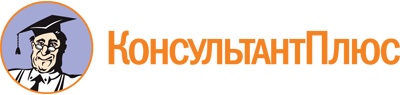 Федеральный закон от 19.05.1995 N 81-ФЗ
(ред. от 21.11.2022)
"О государственных пособиях гражданам, имеющим детей"Документ предоставлен КонсультантПлюс

www.consultant.ru

Дата сохранения: 20.12.2022
 19 мая 1995 годаN 81-ФЗСписок изменяющих документов(в ред. Федеральных законов от 24.11.1995 N 184-ФЗ,от 18.06.1996 N 76-ФЗ, от 24.11.1996 N 130-ФЗ, от 30.12.1996 N 162-ФЗ,от 21.07.1998 N 117-ФЗ, от 29.07.1998 N 134-ФЗ, от 17.07.1999 N 171-ФЗ,от 10.07.2000 N 93-ФЗ, от 07.08.2000 N 122-ФЗ, от 30.05.2001 N 66-ФЗ,от 30.05.2001 N 67-ФЗ, от 28.12.2001 N 181-ФЗ, от 25.07.2002 N 116-ФЗ,от 22.08.2004 N 122-ФЗ, от 29.12.2004 N 206-ФЗ, от 22.12.2005 N 178-ФЗ,от 22.12.2005 N 181-ФЗ, от 05.12.2006 N 207-ФЗ, от 25.10.2007 N 233-ФЗ,от 01.03.2008 N 18-ФЗ, от 14.07.2008 N 110-ФЗ, от 23.07.2008 N 160-ФЗ,от 25.12.2008 N 281-ФЗ, от 24.07.2009 N 213-ФЗ, от 07.03.2011 N 27-ФЗ,от 28.07.2012 N 133-ФЗ, от 05.04.2013 N 45-ФЗ, от 07.05.2013 N 86-ФЗ,от 07.05.2013 N 104-ФЗ, от 07.06.2013 N 129-ФЗ (ред. 02.07.2013),от 02.07.2013 N 167-ФЗ, от 04.06.2014 N 145-ФЗ, от 29.12.2015 N 388-ФЗ,от 03.07.2016 N 305-ФЗ, от 19.12.2016 N 444-ФЗ, от 28.03.2017 N 39-ФЗ,от 07.03.2018 N 56-ФЗ, от 29.07.2018 N 264-ФЗ, от 26.07.2019 N 232-ФЗ,от 01.10.2019 N 328-ФЗ, от 02.12.2019 N 408-ФЗ, от 08.06.2020 N 166-ФЗ,от 26.05.2021 N 151-ФЗ, от 26.05.2021 N 152-ФЗ, от 06.12.2021 N 409-ФЗ,от 30.04.2022 N 116-ФЗ, от 14.07.2022 N 282-ФЗ, от 21.11.2022 N 455-ФЗ,с изм., внесенными Федеральными законами от 22.12.2005 N 180-ФЗ,от 06.04.2015 N 68-ФЗ (ред. 19.12.2016))КонсультантПлюс: примечание.Абз. 3 ч. 1 ст. 1 (в ред. ФЗ от 29.07.2018 N 264-ФЗ) распространяется на правоотношения, возникшие с 05.04.2016.КонсультантПлюс: примечание.Действие абзаца четвертого части первой статьи 1 не распространяется на иностранных граждан и лиц без гражданства, проживающих на территории Российской Федерации на законных основаниях по состоянию на 31 декабря 2006 года (Федеральный закон от 05.12.2006 N 207-ФЗ).КонсультантПлюс: примечание.Действие абз. 5 ч. 1 ст. 4.2 (в ред. ФЗ от 14.07.2022 N 282-ФЗ) распространяется на правоотношения, возникшие с 01.07.2022.КонсультантПлюс: примечание.По вопросу, касающемуся обеспечения пособиями по беременности и родам граждан, подлежащих обязательному социальному страхованию, см. также Федеральный закон от 29.12.2006 N 255-ФЗ.КонсультантПлюс: примечание.Финансирование расходов, предусмотренных статьей 12, осуществляется за счет средств федерального бюджета и бюджета Фонда социального страхования Российской Федерации в соответствии со статьей 4 данного документа (Федеральный закон от 22.12.2005 N 178-ФЗ).КонсультантПлюс: примечание.По вопросу, касающемуся порядка обеспечения застрахованных граждан ежемесячным пособием по уходу за ребенком, см. Федеральный закон от 29.12.2006 N 255-ФЗ и Приказ Минтруда России от 29.09.2020 N 668н.КонсультантПлюс: примечание.Абз. 2 ч. 1 ст. 15 (в ред. ФЗ от 08.06.2020 N 166-ФЗ) действует с 01.06.2020.КонсультантПлюс: примечание.Действие абз. 4 ч. 1 ст. 15 (в ред. ФЗ от 14.07.2022 N 282-ФЗ) распространяется на правоотношения, возникшие с 01.07.2022. Размеры пособий, назначенных лицам, указанным в абз. 3 ч. 1 ст. 13, подлежат перерасчету с 01.07.2022.